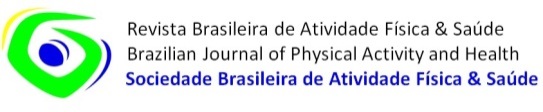 Carta de ApresentaçãoPrezado Editor-chefe da Revista Brasileira de Atividade Física e SaúdeNa qualidade de autora correspondente, e em nome de todos os outros autores, venho por meio desta solicitar avaliação acelerada do manuscrito (fast tracking) intitulado: A associação entre fatores psicossociais e prática de atividade física em adolescentes é moderada por fatores sociodemográficos? submetido na sessão “Artigos Originais” para avaliação do conselho editorial da Revista Brasileira de Atividade Física e Saúde. O estudo teve por objetivo analisar se fatores psicossociais (percepção de autoeficácia e o apoio social de pais e amigos) estão associados de maneira diferente com a prática de atividade física de acordo com características sociodemográficas (sexo, idade e classe econômica) dos adolescentes. Os resultados poderão ajudar a esclarecer o papel que variáveis psicossociais podem ter na determinação dos níveis de atividade física de acordo com subgrupos de adolescentes, direcionando o foco das ações de intervenção sobre atividade física quando essas variáveis forem alvo dessas ações.Os autores declaram que participaram ativamente do planejamento, coleta dos dados e escrita do artigo. Além disso, afirmam que o manuscrito não foi publicado anteriormente, atualmente, não se encontra sob apreciação e não será submetido para outra revista, antes da decisão editorial final desta revista. Os autores declaram não haver conflito de interesses, nem qualquer interesse financeiro relevante relacionado à pesquisa. Todos os pré-requisitos para a apresentação foram considerados. Os autores transferem também os direitos autorais do presente artigo à Revista Brasileira de Atividade Física e Saúde, caso o mesmo seja aceito na presente revistaCordialmente Autores do manuscrito João Pessoa, PB, 28 de março de 2016. Luanna Alexandra Cheng1,2 Gerfeson Mendonça1,2José Cazuza de Farias Júnior1,2,31 - Programa Associado de Pós-Graduação em Educação Física UPE/UFPB, João Pessoa, Brasil2 - Grupo de Estudos e Pesquisas em Epidemiologia da Atividade Física - GEPEAF, João Pessoa, Brasil 3 - Universidade Federal da Paraíba - UFPB, João Pessoa, Brasil